ҠАРАР                                                          РЕШЕНИЕОб утверждении Дополнительного соглашения  №2к Соглашению между органами местного самоуправления муниципального района Шаранский район Республики Башкортостан и сельского поселения Акбарисовский сельсовет муниципального района Шаранский район Республики Башкортостан о передаче сельскому поселению части полномочий муниципального района от 19 декабря 2019 годаВ соответствии с частью 4 статьи 15 Федерального закона от 06 октября 2003 года №131-ФЗ «Об общих принципах организации местного самоуправления в Российской Федерации, Совет муниципального района Шаранский район Республики Башкортостан решил:Утвердить прилагаемое Дополнительное соглашение № 2 к Соглашению между органами местного самоуправления муниципального района Шаранский район Республики Башкортостан и сельского поселения Акбарисовский сельсовет муниципального района Шаранский район Республики Башкортостан о передаче сельскому поселению части полномочий муниципального района от 19 декабря 2019 года, утверждённое решением Совета муниципального района Шаранский район Республики Башкортостан от 19 декабря 2019 года №43/510 (далее - Соглашение).Настоящее решение вступает в силу с момента подписания.Настоящее решение опубликовать (разместить) в сети общего доступа «Интернет» на сайте муниципального района Шаранский район Республики Башкортостан (sharan.bashkortostan.ru) и обнародовать на информационном стенде Совета в здании администрации муниципального района Шаранский район Республики Башкортостан.Председатель Совета                                                                          И.Р. Файзуллин с. Шаран17 декабря 2021 года№       ҠАРАР                                                          РЕШЕНИЕОб утверждении Дополнительного соглашения  № 2к Соглашению между органами местного самоуправления муниципального района Шаранский район Республики Башкортостан и сельского поселения Акбарисовский сельсовет муниципального района Шаранский район Республики Башкортостан о передаче сельскому поселению части полномочий муниципального района от 19 декабря 2019 годаВ соответствии с частью 4 статьи 15 Федерального закона от 06 октября 2003 года №131-ФЗ «Об общих принципах организации местного самоуправления в Российской Федерации, Совет сельского поселения Акбарисовский сельсовет муниципального района Шаранский район Республики Башкортостан решил:Утвердить прилагаемое Дополнительное соглашение № 2 к Соглашению между органами местного самоуправления муниципального района Шаранский район Республики Башкортостан и сельского поселения Акбарисовский сельсовет муниципального района Шаранский район Республики Башкортостан о передаче сельскому поселению части полномочий муниципального района от 20 декабря 2019 года, утверждённое решением Совета сельского поселения Акбарисовский сельсовет муниципального района Шаранский район Республики Башкортостан от 20 декабря 2019 года № 5/50 (далее - Соглашение).Настоящее решение вступает в силу с момента подписания.Настоящее решение опубликовать (разместить) в сети общего доступа «Интернет» на сайте сельского поселения Акбарисовский сельсовет  муниципального района Шаранский район Республики Башкортостан и обнародовать на информационном стенде администрации сельского поселения Акбарисовский сельсовет муниципального района Шаранский район Республики Башкортостан.Глава сельского поселения                                                                       Р.Г. Ягудинс.Акбарисово«20» декабря 2021 года № 34/ 251Дополнительное соглашение  № 2к Соглашению между органами местного самоуправления муниципального района Шаранский район Республики Башкортостан и сельского поселения Акбарисовский сельсовет муниципального района Шаранский район Республики Башкортостан о передаче сельскому поселению части полномочий муниципального района с.Шаран                                                               «20» декабря 2021 года Совет муниципального района Шаранский район Республики Башкортостан, именуемый в дальнейшем Район, в лице председателя Совета муниципального района Шаранский район Республики Башкортостан Файзуллина Игоря Радиковича, действующей на основании Устава, с одной стороны, и Совет сельского поселения Акбарисовский сельсовет муниципального района Шаранский район Республики Башкортостан, именуемый в дальнейшем Поселение, в лице главы сельского поселения Акбарисовский сельсовет муниципального района Шаранский район Республики Башкортостан Ягудина Рамила Гамиловича, действующего на основании Устава, с другой стороны, заключили настоящее Дополнительное соглашение № 2 о нижеследующем:Пункт 3.2. Соглашения изложить в следующей редакции:	«3.2.Объем иных межбюджетных трансфертов, необходимых для осуществления передаваемых полномочий Поселению, предоставляется в сумме 730 000 (Семьсот тридцать тысяч) рублей.».Во всем остальном, что не предусмотрено настоящим Дополнительным соглашением № 2, действуют условия Соглашения.Настоящее Дополнительное соглашение № 2 вступает в силу с момента его подписания и действует по 31 декабря 2022 года.Настоящее Дополнительное соглашение № 2 составлено в двух экземплярах, имеющих одинаковую юридическую силу, по одному для каждой из Сторон.БАШҠОРТОСТАН РЕСПУБЛИКАҺЫШАРАН  РАЙОНЫ МУНИЦИПАЛЬ РАЙОНСОВЕТЫ452630, Шаран ауылы, Пролетар урамы, 1Тел.  2-23-14,  2-25-04, факс 2-23-39,E-mail:sharansovet@mail.ru, http://sharan.bashkortostan.ruИНН 0251005318, ОГРН 1050200745320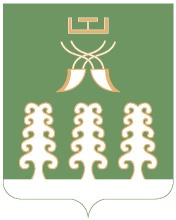 РЕСПУБЛИКА БАШКОРТОСТАН СОВЕТМУНИЦИПАЛЬНОГО  РАЙОНАШАРАНСКИЙ  РАЙОН452630, с.Шаран, ул. Пролетарская, 1Тел.  2-23-14,  2-25-04, факс 2-23-39,E-mail:sharansovet@mail.ru, http://sharan.bashkortostan.ruИНН 0251005318, ОГРН 1050200745320БАШКОРТОСТАН РЕСПУБЛИКАҺЫНЫҢШАРАН РАЙОНЫМУНИЦИПАЛЬ РАЙОНЫНЫҢАКБАРЫС АУЫЛ СОВЕТЫАУЫЛ БИЛӘМӘҺЕ СОВЕТЫ452634, Акбарыс ауылы, Мәктәп урамы, 2-йортТел.(34769) 2-33-87РЕСПУБЛИКИ БАШКОРТОСТАНСОВЕТ СЕЛЬСКОГО ПОСЕЛЕНИЯАКБАРИСОВСКИЙ СЕЛЬСОВЕТМУНИЦИПАЛЬНОГО РАЙОНАШАРАНСКИЙ РАЙОН452634, с. Акбарисово, ул.Школьная, д. 2 Тел.(34769) 2-33-87Глава сельского  поселения Акбарисовский сельсовет муниципального района Шаранский район Республики Башкортостан___________________Р.Г. Ягудин«20» декабря 2021 года М.П. Председатель Совета муниципального района Шаранский район Республики Башкортостан_______________  И.Р. Файзуллин«20» декабря 2021 года М.П.